Encuesta del plan de 5 años     para los miembros de la comunidad  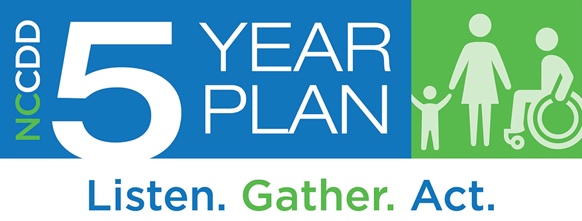 
El Consejo de Discapacidades del Desarrollo de Carolina del Norte quiere escucharlo a usted. Sus ideas marcarán la diferencia en lo que planifiquemos para los próximos cinco años. Gracias por ayudarnos al completar esta encuesta. Siéntase libre de pasar por alto cualquier pregunta que no desee contestar y utilice papel adicional si es necesario. Preguntas demográficasPor favor marque la casilla que mejor describe quién es usted.  Marque solo una opciónProveedor de servicios I/DDPersonal de LME/MCOEmpleador de una persona con I/DDEmpleado estatal que trabaja en el campo de I/DDDefensor de I/DD Educador I/DDOtro, por favor especifique::  ________________________________________¿Para qué edades de personas con I/DD usted trabaja o defiende?Marque todo lo que corresponda.Edad de 0 a 13 añosEdad de 14 a 20 añosEdad de 21 a 25 añosEdad de 26 a 54 añosEdad de 55 o másPrefiero no decirlo¿Cuál es su sexo?FemeninoMasculinoPrefiero no decirloPrefiero autodescribir: _________________¿Cuál es su raza o el origen étnico?Marque todo lo que corresponda.BlancoNegro o AfroamericanoIndio Americano o nativo de AlaskaHispano/Latino (o) (a) AsiáticoNativo de Hawai u otro isleño del PacíficoDesconocidoPrefiero no contestar¿Cómo describiría a la comunidad/comunidades donde trabaja con más frecuencia en temas de I/DD y/o interactúa con personas con I/DD?Marque todo lo que corresponda.Urbana (ciudad mediana o grande)Suburbana (fuera de la ciudad)Rural (menos personas y más espacios abiertos que las áreas urbanas o suburbanas)No sé¿Qué región o regiones de Carolina del Norte cubre su trabajo relacionado con I/DD? (Ver el mapa de las regiones de Carolina del Norte a continuación).Marque todo lo que corresponda.Región 1Región 2Región 3No séPrefiero no decirlo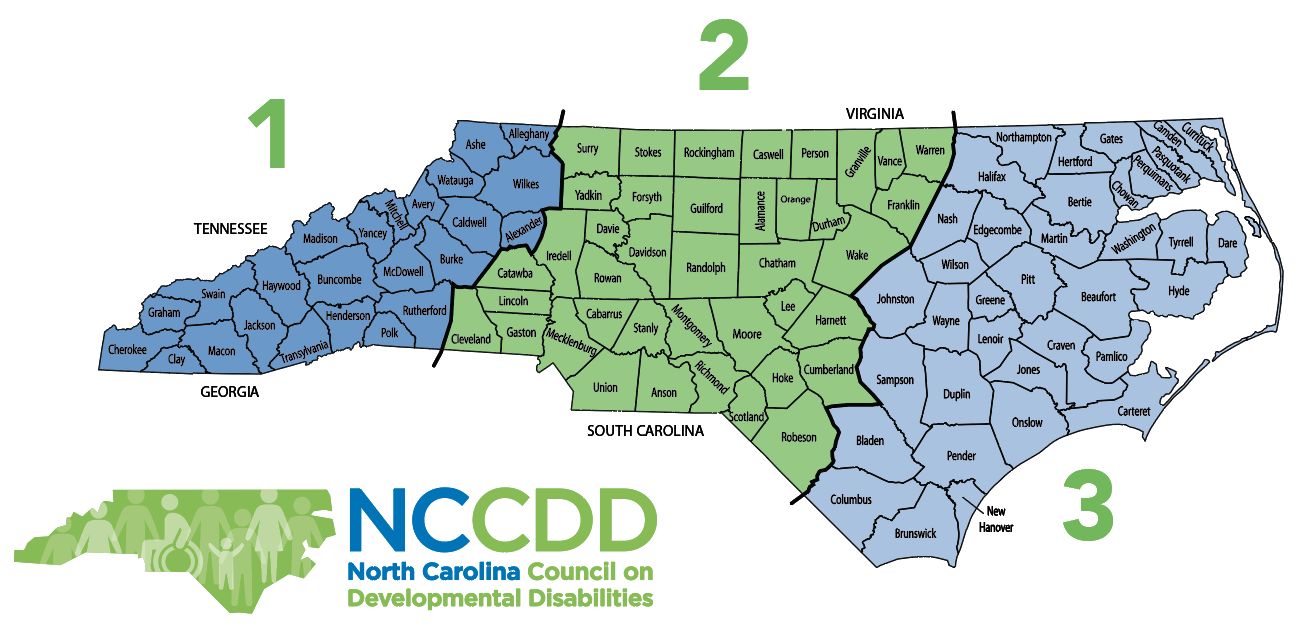 ¿Cuáles cree usted que son los tres (3) problemas más importantes en este momento para las personas con I/DD en Carolina del Norte?Marque hasta 3.
Servicios y apoyos comunitariosLa coordinación efectiva entre los servicios y apoyos pagados es importante. En su experiencia, ¿están bien coordinados los servicios entre sistemas de apoyo (escuela, estado, proveedores, Medicaid, familia)?NoAlgoSíNo sé 3)	Las familias e individuos con I/DD en su área, ¿tienen que esperar para recibir servicios y apoyos? No, rara vez tienen que esperarAlgunas veces, o algunas personas, tienen que esperarSí, con frecuencia tienen una larga esperaNo sé 4)	En su experiencia, ¿reciben actualmente las personas con I/DD en su área suficiente ayuda para hacer lo que necesitan y quieren hacer?Sí, tienen lo que necesitanNo, necesitan un poco más de ayudaNo, necesitan mucha más ayuda cada díaNo, necesitan más ayuda casi todo el tiempoNo sé/no se aplica En su experiencia, ¿tienen los servicios y el apoyo que necesitan los familiares de las personas con I/DD?Sí, las necesidades familiares se satisfacen en su mayoríaLas necesidades familiares se satisfacen de alguna manera o algunas vecesLas familias necesitan un apoyo considerablemente mayorNo, las familias están agobiadas debido a la falta de apoyoNo sé TecnologíaAlgunas personas pueden participar más en sus comunidades con la tecnología. Ejemplos son iPad, correo electrónico activado por voz, lectores de pantalla, sensores oculares y aplicaciones. 6)	¿Tienen las personas con I/DD la tecnología que necesitan para participar en la comunidad? NoAlgoSíNo sé lo suficiente acerca de qué tecnología podría ser útilNo sé/no se aplica7)	 ¿Si dijo que no a la pregunta anterior, ¿qué otra tecnología se necesita? _______________________________________________________________________________________________________________________________________________ Educación y aprendizaje8) ¿Hacen un buen trabajo las escuelas en su área al preparar a las personas con I/DD para la edad adulta?No, se necesita un gran cambioAlgún cambio es necesario Sí, es correcto -ningún cambio es necesarioNo sé9) ¿De qué manera pueden las escuelas preparar mejor a los estudiantes para la edad adulta?_________________________________________________________________________________  _________________________________________________________________________________10)	¿Hacen un buen trabajo las escuelas en su área al preparar a las personas con I/DD para tener un trabajo o ir a la universidad?No, se necesita un gran cambioAlgún cambio es necesario Sí, es correcto -ningún cambio es necesarioNo séTrabajos y dinero11) ¿Qué tan importante es para usted que a las personas con discapacidades se les pague en su empleo al menos un salario mínimo ($7.25 por hora)?Es muy importanteEs algo importante	No es importante para míNo sé12)	¿Qué tan común es que trabajen las personas con I/DD en su área del estado?No es comúnAlgo común		Muy comúnNo sé13)	¿Qué tan común es en su área que las personas con I/DD que están empleadas reciban al menos un salario mínimo ($7.25 por hora) y trabajen en un entorno integrado (con personas con y sin discapacidades)?No es comúnAlgo común		Muy comúnNo sé14)  ¿Tienen la ayuda que necesitan para encontrar trabajo las personas con I/DD en su área?NoAlgunas veces o algunas personas			    SíNo sé15)   ¿Tienen generalmente el trabajo que desean las personas con I/DD en su área?  No, estos no son los trabajos que generalmente las personas desean  Algunas personas tienen los trabajos que desean  Sí, estos son generalmente los trabajos que las personas desean  No sé / no aplicaSalud y Bienestar16) ¿Tienen las personas con I/DD en su área amigos y relaciones afectivas con otras personas además del personal de apoyo y los familiares?No, la mayoría de personas con I/DD solo tienen relaciones con el personal y familiaMuchas personas con I/DD solo tienen un amigo/ relación además del personal y familiaSí, la mayoría de personas con I/DD tienen relaciones distantas al personal y familiaNo sé17)  Las personas con I/DD en su área ¿pueden ver a un médico cuando lo necesitan?Marque todo lo que corresponda.No, no tienen seguroNo, no pueden pagar a un médicoNo, no tienen un médico a quien acudirNo, no pueden ir al médico por falta de transporteAlgunas veces, o algunas personas 	Sí   No sé/no se aplica a mí18) ¿Piensa usted que la mayoría del personal de emergencia (policías, bomberos, personal de emergencias) sabe lo suficiente acerca de cómo trabajar con personas con discapacidades?No, necesitan mucha más capacitaciónNecesitan alguna capacitación adicionalSí, es correctoNo séAutodefensa y liderazgoLa autodefensa significa que las personas pueden hablar por sí mismas, conocer sus derechos y abogar.19)	¿Qué ayudaría a las personas con I/DD y sus familias a ser mejores autogestores y defensores? Marque todo lo que corresponda.Capacitación sobre autodefensa/abogacíaConocer a otros autodefensores/defensoresReuniones y conferencias sobre autodefensa/abogacíaPráctica de autodefensa/abogacía en la escuelaMás información y capacitación sobre los temas importantes para las personas con I/DDTransporte para los eventos y reuniones con líderes Más eventos de abogacía No sé/no se aplica a las personas con I/DD en mi área o a sus familiares 20)    Qué le ayudaría a usted a ser un mejor defensor de los problemas de I/DD?Marque todo lo que corresponda.Capacitación sobre abogacíaConocer a otros defensores y autodefensoresReuniones y conferencias sobre defensa/abogacíaMás información y capacitación sobre los temas importantes para las personas con I/DDTransporte para los eventos y reuniones con líderes Más eventos de abogacía No sé/no aplica21)	¿Cómo aprenden las personas con I/DD en su área sobre los derechos personales? Ellos aprenden sobre los derechos…	Marque todo lo que corresponda.De sus familiasEn la escuelaDe otros autodefensoresEn reuniones y conferenciasDel Consejo de Carolina del Norte sobre Discapacidades del Desarrollo (NCCDD, por sus siglas en inglés) y / u otras organizaciones de defensaLa mayoría no conoce sus derechosNo sé/no se aplica a las personas con I/DD en mi áreaHogares 22)	Por lo general, ¿tienen la vivienda que desean las personas con I/DD en su área del estado?NoAlgunas veces, o algunas personasSí No sé23)	¿Eligen las personas con I/DD el lugar donde viven?No tienen oportunidad de elegirA veces o algunas personas tienen oportunidad de elegirSí, tienen oportunidad completa para elegirNo sé /no se aplica a personas con I/DD en mi área24) ¿Eligen las personas con I/DD con quién viven? No tienen oportunidad de elegirA veces o algunas personas tienen oportunidad de elegirSí, tienen oportunidad completa para elegirNo sé /no se aplica a personas con I/DD en mi área25)  ¿Cómo podría mejorarse la vivienda para personas con discapacidades en su comunidad?_____________________________________________________________________ Transporte26) ¿Con qué frecuencia las personas con I/DD tienen acceso a transporte adecuado para llegar a donde quieren o necesitan ir?NuncaCasi nuncaAlgunas vecesLa mayoría de las vecesSiempreNo sé/no se aplica a las personas con I/DD en mi área27) ¿Cómo podría mejorarse el transporte para las personas con discapacidades en su comunidad?_______________________________________________________________________________ _______________________________________________________________________________Servicios de apoyo familiar y defensa  Muchas personas con I/DD viven con sus familias. Estas familias pueden necesitar servicios y apoyos para satisfacer las necesidades de sus familiares con I/DD. Las familias también deberían tener la oportunidad de participar de manera significativa en la política y la toma de decisiones en todos los niveles.28) En general, ¿son suficientes los servicios y apoyos disponibles para las familias de personas con I/DD??No, servicios o apoyos limitados o nulosAlgunos servicios o apoyosSí, una gama de servicios o apoyosNo sé29) Por lo general, ¿tienen las familias de personas con I/DD el apoyo que necesitan para planificar para el futuro?No, necesitan apoyo para planificarTienen algo de apoyoSí, tienen el apoyo adecuadoNo sé30) ¿Tienen las familias de personas con I/DD en su área oportunidades para participar en la defensa de cuestiones de política pública y decisiones relacionados con las personas con I/DD?No tienen oportunidad para participarTienen alguna oportunidad para participarSí, tienen oportunidades para participarNo séSeguimiento de esta encuesta: ¿Nos hicieron saber estas preguntas lo que es importante para usted?No, no lo hicieronAlgunas preguntas lo hicieronSí, lo hicieronNo sé/no se aplica a míComentarios adicionales – Qué necesitamos saber______________________________________________________________________________________________________________________________________________________________________________________________________________________________________________________________________________________________________________________________________________________________________________________________________________________________________________________________________________________________________________________________________________________Emergencia de COVID-19Gracias nuevamente por completar nuestra encuesta. Valoramos y apreciamos su aportación. 
Si desea solicitar un formato de encuesta diferente o si tiene preguntas sobre el proceso de desarrollo del Plan Estatal de 5 años, por favor comuníquese con David Ingram al 1-800-357-6916 o David.Ingram@dhhs.nc.gov. Esta encuesta fue elaborada por el Consejo de Discapacidades del Desarrollo de Carolina del Norte. Este esfuerzo es apoyado por NCCDD y los fondos que recibió a través de P.L. 106-402, la Asistencia para la Discapacidad del Desarrollo y la Declaración de Derechos de octubre de 2000.Por favor, envíe el formulario completo por correo electrónico a: NCFYP@nccdd.orgo envíelo por correo al:North Carolina Council on Developmental DisabilitiesATTN: Five Year Plan2010 Mail Service CenterRaleigh, NC  27699 Escuela Empleo Vivienda Transporte Dinero y finanzas Planificación para el futuro Conocer sus derechos Auto-defensa Saber qué servicios y apoyos están disponibles Recibir los servicios y ayuda que necesitan Recibir buena atención médica Tecnología para ayudarlos a realizar las actividades que desean Vivir más independientemente Ayudar a personas con discapacidad a salir de las instituciones  Hacer más actividades que le gusten a la persona Tener amigos y relaciones significativas  Ser más parte de la comunidad  Otros (describa por favor):¿Cuáles son las tres (3) cosas que más le gustaría cambiar o mejorar para las personas con discapacidades en Carolina del Norte?Escriba una o dos palabras en cada línea.1. ________________________________________________________________________________2. _______________________________________________________________________________3. _______________________________________________________________________________Cuando elaborábamos esta encuesta, la emergencia de COVID-19 (coronavirus) estaba comenzando en Carolina del Norte. Por favor díganos todo lo que necesitemos saber sobre las experiencias de personas con I/DD en su comunidad. Por ejemplo, ¿han recibido toda la ayuda e información que han necesitado? Si no, ¿qué más necesitaban? __________________________________________________________________________________________________________________________________________________________________________________________________________________________________________________________________________________________________________________________________________________________________________________________________________________________________________________________________________________________________________________________________________________________________________________________________________________________________________________________________________________________________________________________________________________________________________________________________________________